2024 г.Конкурсное задание разработано экспертным сообществом и утверждено Менеджером компетенции, в котором установлены нижеследующие правила и необходимые требования владения профессиональными навыками для участия в соревнованиях по профессиональному мастерству.Конкурсное задание включает в себя следующие разделы:1.Специфика оценки компетенции______________________________________21.1 Конкурсное задание_______________________________________________21.2 Структура модулей________________________________________________31. СПЕЦИФИКАЦИЯ ОЦЕНКИ КОМПЕТЕНЦИИОценка Конкурсного задания будет основываться на критериях, указанных в таблице №1.Таблица №1Оценка конкурсного задания1.1. КОНКУРСНОЕ ЗАДАНИЕВозрастной ценз: от 16 -22 лет.Общая продолжительность Конкурсного задания: 17 - 22 ч.Количество конкурсных дней: 3 днейВне зависимости от количества модулей, КЗ должно включать оценку по каждому из разделов требований компетенции.Оценка знаний участника должна проводиться через практическое выполнение Конкурсного задания. В дополнение могут учитываться требования работодателей для проверки теоретических знаний / оценки квалификации.Конкурсное задание состоит из 6 модулей, включает обязательную к выполнению часть (инвариант) – 5 модулей, и вариативную часть – 1 модуля. Общее количество баллов конкурсного задания составляет 94,25.1. 2. Структура модулей конкурсного заданияМодуль А.  Подготовка стенда (инвариант)Время на выполнение модуля 4 часа .(Д1. Д2)Задание: Подготовка стенда.1 часа Вся поверхность стенда (МДФ или ГКЛ, 10-12 мм) предварительно зашпатлевана, огрунтована и окрашена белой ВДАК в два слоя, участнику в Д-1 необходимо самостоятельно окрасить навески в белой ВДАК, кроме навески «Фреска на скорость». Навески огрунтованы. Верхний, нижний плинтуса и дверной наличник (МДФ толщина – 10 мм, высота – 70 мм) также огрунтованы и окрашены белой ВДАК в два слоя, необходимо окрасит в заданный цвет согласно чертежу.В Д-1 участник самостоятельно оценивает качество всей поверхности стенда и навесок. При необходимости производит шлифование, шпатлевание и окраску стенда. В  Участник исправляет только те дефекты, которые можно исправить в течении 4 часов.  Подготовка навески по модуль Скоростная фреска. 2часа Участнику необходимо самостоятельно приготовить шпаклевочный состав. Навеска из МДФ или ГКЛ (модуль Фреска на скорость), толщина 10-12 мм, размеры 800х2300 мм. Поверхность предварительно огрунтована акриловым грунтом. Шпатлевание навески производится в день Д1 финишной шпатлевкой, минимум в 2 слой. Поверхность навески должна быть полностью укрыты шпаклевочным составом, просветы основания навесок не допустимы, это необходимо учитывать при ошкуривании поверхности после нанесения шпаклевочного состава. Это будет учитываться в оценке.   На краях навески не допускаются потеки шпатлевки. Шлифование, грунтование и окраску можно продолжить в Д2. В Д1 участнику необходимо окрасить панель белым ВД.Подготовка наличников 1ч. Очистка, грунтование и шпаклевание производится в Д-1. В Д1 необходимо окрасить наличник ВД – F367 согласно представленному чертежуКачество выполненной подготовки поверхности учитывается при оценке работы участника.Модуль Б.  Обои (инвариант)Время на выполнение модуля 3 часа.Задания: Данный модуль располагается на стене А и Б стенда.Поверхность должна быть предварительно подготовлена (зашпаклевана, отшлифована и окрашена).Участник должен:произвести оклейку обоями на поверхности, в соответствии с указанием в задании (на чертеже);произвести оклейку обоями угла внахлёст (в пределах от 2 до10мм);соблюсти аккуратность подрезки обоев;произвести подрезку по примыканиям верхнего, нижнего плинтусов к стене без отступа;соблюсти ровность подрезки вокруг дверного проема без отступа от дверного наличника;соблюдать горизонтальность и вертикальность полотен;верхний, нижний плинтус, дверная рама и стены должны быть чистыми.-при выполнение данного модуля участник использует только 2 рулона обоев, третий выдается по требованию участника, но со снятием баллов. Задание выполняется в день Д1.Модуль В.  Фреска на скорость (инвариант)Время на выполнение модуля 3 часа.Задания: Размеры модуля и место расположения указаны в задании (на чертеже) – поверхность В. Размеры рабочей поверхности – 800х2300 мм. Эксперты, в день С-1, готовят образец красочного состава любого темного цвета (4) и светлого цвета (1), используя все 4 пигмента (красный, желтый, черный, синий). Полученные оттенки экспертами наносится на отдельные планшеты размером 200 х 300  мм. Эксперты с Д-2 по Д-1 должны нарисовать фреску для модуля. Эксперты должны выбрать как минимум из двух максимум из четырех фресок, эскиз должен быть составлен с обязательной рамкой по краю навески 25мм, размеры для построения чертежа должны быть строго от внутреннего края рамки.эксперты компатриоты обязательно предлагают для голосования чертеж «фрески на скорость»;фреска должна быть построена таким образом, чтобы избежать нанесения каждого нового цвета на влажную краску (без переукрывки малярной лентой);при выполнении модуля необходимо использовать малярную ленту, выданную организаторами;при построении фрески можно использовать только черно графитный карандаш, окраску производить при помощи кисти, валика;экспертам разрешается объяснять модуль Конкурсантам во время сессии общения Конкурсант/Компатриот, но записи производить запрещено;в Д1 участник подбирает цвет в соответствии с образцом, предоставленным экспертами, и делает цветовую растяжку(градацию), получая цвет (2) и (3);в Д1,2 участнику необходимо нанести подложку цвет (1) на панель;выполнение модуля (без подбора цвета) на скорость в день Д3;время на выполнения фрески задается решением экспертов на площадке, согласно сложности выбранного чертежа;если участник не уложился в отведенное время, то модуль не оценивается;повторение цвета и градация оценивается, даже если Участник не успел выполнить модуль в отведенное время. Участник должен:осуществить подбор светлого и темного цвета, предоставленного экспертами в Д1;в Д2 необходимо нанести подложку цвет (1) на панельсоздать градацию цветовых оттенков между светлым (1) и темным (4) цветами, путем смешивания 1 и 4 цвета;построить чертеж фрески на поверхности;осуществить окрашивание элементов фрески цветами в соответствии с чертежом.Задание выполняется в день Д3.Модуль Г.  Фреска фристайл (инвариант)Время на выполнение модуля 3 часаЗадания: Мудборд является домашним заданием и не входит в общее количество часов. Тема фрески «Патриотизм».Размеры модуля и место расположения указаны в задании (на чертеже) – поверхность. Размеры рабочей поверхности – 800х2300 мм. Тема фрески определяется участником. Участник не ограничен выбором декоративных материалов и техниками их нанесения (участник должен привезти свои, предварительно заколерованные материалы), ВДАК не является декоративным слоем, цветовым и стилистическим решениями модуля. Данный модуль максимально демонстрирует мастерство и уровень владения участником техник декорирования. Модуль выполняется с обязательным применением декоративных покрытий и красок. Участник должен использовать всю поверхность навески (модуля). Если декоративный материал и техника нанесения требует более 1 слоя, то проделав данную операцию, участник может переключиться на другие работы в рамках задания и вернутся к этой поверхности после высыхания 1 слоя. Участник должен:в Д-1 согласно SMP-плана, предоставить главному эксперту мудборд. На мудборде должен быть четко (в масштабе размеров навески) изображен художественный замысел, подписаны цвета, указаны материалы и инструменты, используемые для выполнения фрески «Фристайл». Указано ФИО, № стенда, регион/страна, наименование учебной организации участника. Мудборд выполняется строго в графической программе;на навеске ОБЯЗАТЕЛЬНО отбить рамку скотчем 25 мм;выполнить модуль в свободном стилевом решении из любых декоративных материалов на водной основе на выбор Участника.Участнику запрещено:использовать обои и стекловолокно;использовать заранее заготовленные 3D элементы.Задание выполняется в день Д1, Д2, Д3. Модуль Д.  Фреска дизайн и трафареты (инвариант)Время на выполнение модуля 4 часаЗадания: Размеры модуля и место расположения указаны в задании (на чертеже) – поверхность Д. Размеры рабочей поверхности – 800*2000. Все исходные цвета фрески предоставляются в рамках ИЛ. Распределение цветов при окрашивании фрески должно соответствовать цветовой схеме на эскизе. Трафарет №1 и Трафарет №2 предоставляются в масштабе 1:1, на клеящейся трафаретной пленке, и должны быть переведены на плоскость и окрашены в цвет, соответствующий эскизу (чертежу). Оценивается только полностью закрашенная фреска.Участник должен:до начала работ необходимо отбить рамку малярной лентой размером 50ммперенести изображение в масштабе 1:10 и должен нарисовать только черным графитным карандашом без использования малярной ленты и других приспособлений;полностью окрасить все элементы фрески красочными составами, в цвета соответствующие эскизу, используя кисть, валик или муштабель (приспособление, которое служит опорой для руки при рисовании) или линейку со скошенным краем. Участнику запрещено:царапать ножом, иглой или любым другим инструментом при построении чертежа фрески;использование цветных карандашей;использование маркера при построении чертежа фрески;подскабливать ножом уже окрашенную поверхность фрески.Задание выполняется в день: с Д1 по Д3.Модуль Е.  Имитация заданных фактур (вариатив)Время на выполнение модуля 2 часа.Задания: Модуль выполняется на заранее подготовленных планшетах 2 шт. Размер рабочей поверхности составляет 400*600мм. Поверхность планшета должна быть предварительно подготовлена, огрунтована и окрашена 2-мя слоями ВДАК. Эксперты в день С-2 решают какой вид имитации двух фактур, выбранных из списка: металл, дерево, ткань, камень. Имитацию фактур, можно выполнять своими заранее заколерованными материалами. Следует продумать выбор материалов и техник нанесения для достижения точного соответствия имитации фактур.Участник должен:согласно выбранными экспертами фактуры, выполнить предложенные фактуры, показать послойность нанесения декоративной штукатурки;подписать планшеты на обратной стороне. Должно быть указано: ФИО участника, номер стенда, используемые материалы, используемый инструмент.использовать малярную ленту 50 мм для отбивки рамки планшетаЗадание выполняется в день Д1, Д2, Д3. 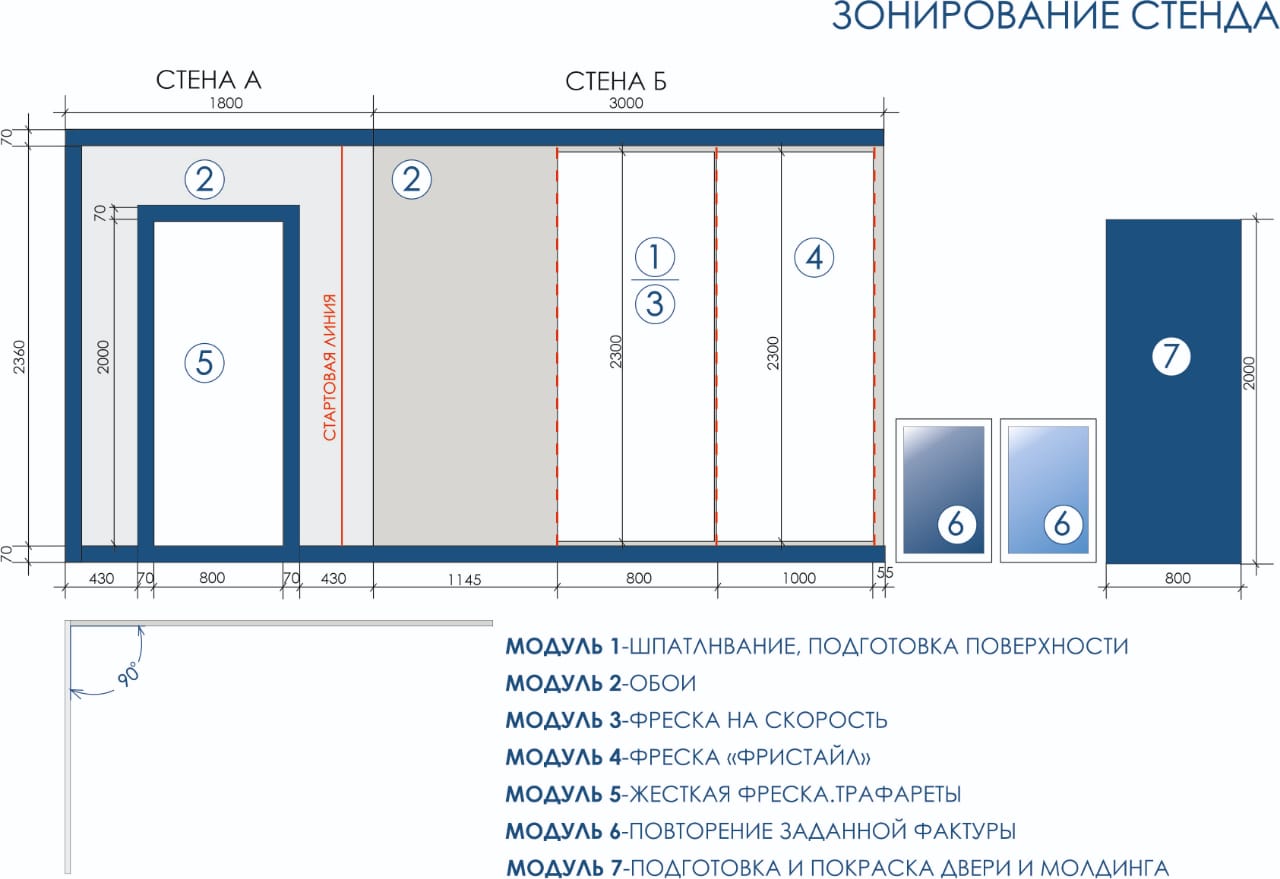 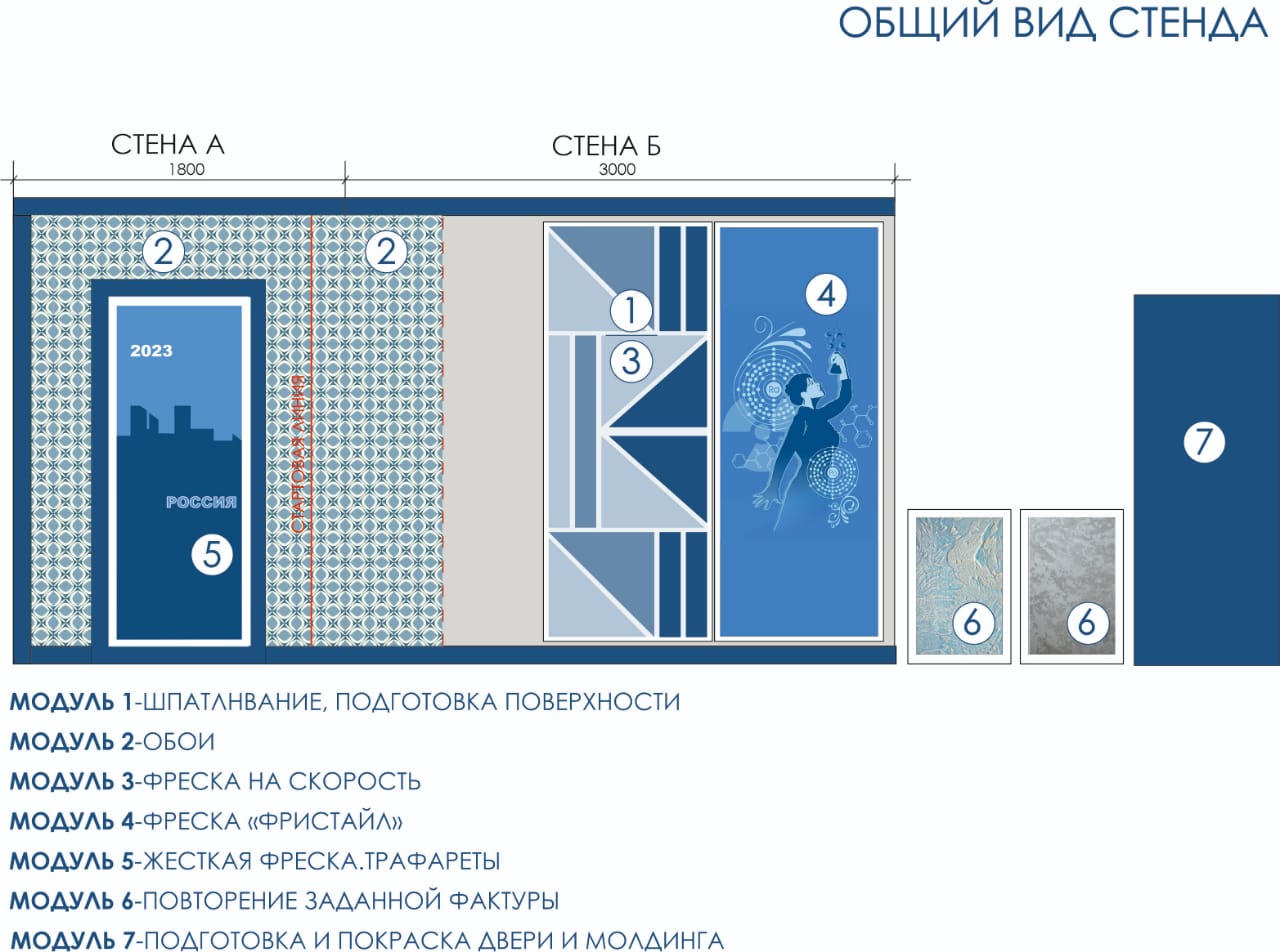 КритерийКритерийМетодика проверки навыков в критерииАШпатлевание, подготовка поверхностиВизуальная оценка по наличию дефектов на поверхности навесок. (сколы, следы от инструмента, трещины, вздутие шпатлевки)БОбоиВизуальная оценка качества оклеивания обоев на наличие дефектов. (подрезка, пузыри, следы от клея) Измерения соответствия заданному чертежу, проверка вертикальности швов.ВФреска на скоростьВизуальная оценка подбора заданного цвета, качества укрывочных и покрасочных работ. Измерения соответствия заданному чертежу. ГФреска ФристайлВизуальная оценка качества нанесения декоративных штукатурок. Оценка художественного замысла и сложности поставленной перед собой задачиДЖесткая фреска, трафаретВизуальная оценка качества укрывочных и покрасочных работ. Измерения соответствия заданному чертежуЕПовторение заданных фактурВизуальная оценка качества нанесения декоративных штукатурок. Оценка художественного замысла и сложности поставленной перед собой задачи. 